УТВЕРЖДАЮ:	    	УТВЕРЖДАЮ:Директор школы                                               Председатель Управляющего Совета ________________Е.В.Яковлева                                                           _______________А.Е.Попов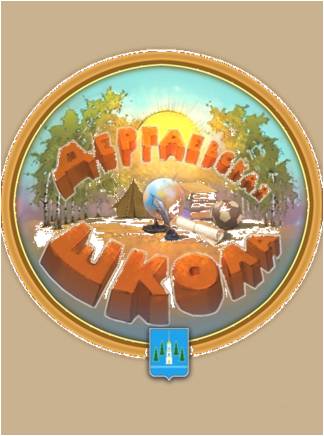 ПРОГРАММА РАЗВИТИЯ МОУ Дергаевская СОШ №23ПОДПРОГРАММА«Формирование познавательных процессов и основных ключевых компетенций в рамках предшкольного образования»ПРИНЯТА:педагогической конференциейМОУ Дергаевская СОШ №23(протокол № 2 от «06»  января  2011 года)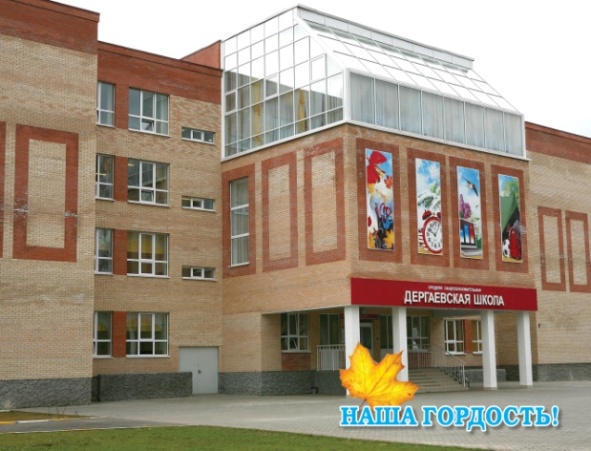 Раменский муниципальный район2012Подпрограмма «Формирование познавательных процессов и основных ключевых компетенций в рамках предшкольного образования1.Паспорт подпрограммы2.Пояснительная запискаОрганизация работы образовательного учреждения по предшкольному образованию,  ориентация на новые цели и образовательные результаты – это ответ на новые требования, которые предъявляет сегодня общество к школе. Наиболее важные среди этих требований – выравнивание стартовых возможностей всех детей для последующего обучения в начальной школе.    	Распоряжением Правительства РФ от 3 сентября 2005 года № 1340-р была утверждена Концепция Федеральной целевой программы развития образования на 2006–2010 годы, которая будет обеспечивать продолжение модернизации российского образования. В Концепции говорится, что одним из направлений развития является создание системы образования детей старшего дошкольного возраста с целью выравнивания стартовых возможностей для последующего обучения в начальной школе. Отсюда и появился термин «предшкольное образование» – образование всех детей старшего дошкольного возраста (5,5 – 6,5 лет).Как показала практика, наиболее успешными стали дети,  прошедшие подготовку к школе, а менее успешными оказываются неорганизованные до школы дети. Однако эта характеристика дает основание предполагать лишь об успешности или  неуспешности освоения детьми предметных содержаний.    Также были проанализированы такие психологические характеристики, как тревожность, мотивация,  развитие внимания, общий запас знаний и умений.Результаты мониторинга    Из данной таблицы видно, что у всех детей, не прошедших предшкольную подготовку, уровень тревожности гораздо выше,  а общий запас знаний и умений, как и развитие внимания находятся на низком уровне.  Оказалось, что легче всех в начале школьного обучения детям, прошедшим подготовку в детском саду. Намного труднее неподготовленным детям, они справляются с учебной нагрузкой  с большим напряжением, а это значит, что и физическое и психическое здоровье детей находится под угрозой.  Особые сложности дети испытывают с организацией учебного труда: совсем не умеют организовывать свой труд 26% первоклашек, из них 22 % не прошедших предшкольную подготовку.     Проведенный анализ состояния дошкольного образования подтверждает необходимость организации предшкольного образования в школе для детей, не посещающих детские сады, это прежде всего необходимо в интересах своевременного развития детей,  формирования основных познавательных процессов и ключевых компетенций.      Школа  сегодня должна обеспечить единые стартовые возможности детям дошкольного возраста из разных социальных групп и слоев населения  в получении качественного образования при поступлении в первый класс,  чтобы у них не возникало стрессов, комплексов, чувства унижения, которые могут отбить желание учиться на все последующие годы.    		Цель введения предшкольного  образования: создать  организационно-педагогические условия для выравнивания стартовых возможностей дошкольников, их успешной адаптации к получению качественного образования при обучении в начальной школе,  формирования познавательных процессов и основных ключевых компетенций для дальнейшего обучения. Для реализации  поставленной цели предстоит решить следующие задачи: не копирование школьной программы качественного обучения, а подготовка ребенка-дошкольника к ее успешному восприятию, развитие у него словесно-логического мышления, воображения; формирование ключевых компетенций у дошкольников как основы получения качественного образования при дальнейшем обучении;  развитие любознательности у дошкольника как основы познавательной активности будущего ученика;  развитие способностей ребенка как  средств, позволяющих быть успешным в разных видах деятельности, в том числе и учебной;  формирование творческого воображения как направления интеллектуального и личностного развития ребенка; развитие коммуникативности как необходимого условия успешной деятельности, в том числе и учебной; развитие инициативности, самостоятельности, навыков сотрудничества в разных видах деятельности. 	Сегодня в МОУ Дергаевская СОШ  № 23  накоплен значительный  опыт по дошкольному образованию  детей.  В соответствии с Уставом школы и локальным актом «Положение о Школе Раннего Развития МОУ Дергаевская средняя общеобразовательная школа № 23»  проводятся занятия Школы Раннего Развития по подготовке детей к школе». Учителями начальных классов разработана программа курсов, основной целью которой    является развитие ребёнка, его мотивационной сферы, интеллектуальных и творческих способностей, сохранение физического и психического здоровья.Основными принципами работы при подготовке детей к школе являются:учет индивидуальных особенностей и возможностей детей старшего дошкольного возраста;комплексный подход;систематичность и последовательность;наглядность.       Программа предусматривает создание вокруг ребенка положительной эмоциональной атмосферы. Приоритетной формой организации учебного процесса является игра, которая имеет особое значение, как для интеллектуального развития дошкольника, так и для становления его личности. Игровая форма обучения так же способствует более эффективному усвоению изучаемого материала, развитию произвольного внимания и произвольной памяти. Большое влияние оказывает игра на развитие речи. Программа предусматривает использование как дидактических, так и сюжетно-ролевых игр. Курс по подготовке к школе предусматривает  занятия по развитию познавательных процессов.     В школе созданы условия для организации предшкольного образования,  имеются все необходимые ресурсы (материальные, правовые, кадровые и др.) для реализации проекта по выравниванию стартовых возможностей дошкольников, их успешной адаптации к получению качественного образования при обучении в начальной школе.3.Цели подпрограммы: создание комплекса условий, обеспечивающих формирование готовности ребенка к школе, выравнивание стартовых возможностей будущих первоклассников.4.Задачи.1.  Разработать программы« Школы Раннего Развития» 2. Создать  достаточную для подготовки дошкольников к школе здоровьесберегающую и развивающую  среды3. Разработать программу повышения профессионального мастерства учителей начальных классов по вопросам подготовки детей к школе.4.Создать условия для Поддержания  высокой мотивации  родителей в подготовке детей к школе 5. Скорректировать систему диагностических методик и заданий для контроля готовности ребенка к школе и дальнейшего прогнозирования его развития.5.Средства реализации «Школа Раннего Развития» на базе школы. Клуб «Первоклассные родители»Планируемый результат    Дошкольник, готовый к обучению.7.Участники реализации подпрограммыадминистрация школы,педагоги школы,психолог,дети,родители.8. Механизм реализацииI. Обеспечение здоровьесберегающих  и здоровьеразвивающих технологий при осуществлении  предшкольной подготовки.Правильное составление расписания занятий «Школы Раннего Развития» в соответствии с нормами СанПина .Физкультминутки во время занятий.Разучивание подвижных игр и проведение их во время перемен.Профилактические мероприятия и консультации медработников.II. Обеспечение готовности к обучению в школе.Работа  «Школы Раннего Развития» с октября по апрель .Общее, речевое, математическое развитие  дошкольников, необходимое  для поступления в 1 класс.Тренинг мелкой моторики (подготовка руки к письму).Формирование навыков деятельности  в группе.Формирование навыков самоорганизации (поведение на уроке).Психологическое исследование уровня готовности детей к обучению.III. Методическое и кадровое обеспечение.Разработка и утверждение программы  предшкольной подготовки в школе с учетом характеристик дошкольников, необходимых для поступления в школу, и основывающейся на базе новых ФГОС.Обучение учителей начальной школы на профильных курсах на базе ПАПО и МЦ «Раменский дом учителя».Проведение открытых занятий в «Школе Раннего Развития»IV. Работа с родителями.Консультация  родителям по результатам диагностики определения уровня готовности детей к школе.Проведение родительских собраний с родителями будущих первоклассников.Работа клуба «Первоклассные родители»Проведение дня открытых дверей для  родителей будущих первоклассников.Привлечение родителей как социальных партнеров.V. Укрепление материально технической базы кабинетов, где идут занятия с будущими первоклассниками.Оснащение кабинетов предшкольной подготовки современными средствами обучения.Приобретение мебели для классных, игровых, соответствующей возрастным особенностям дошкольников.Пополнение библиотеки детской и научно – познавательной литературой.Приобретение компьютерных дисков для проведения занятий в классах предшкольной подготовки.Приобретение игр, игрушек для организации досуговой деятельности детей. YI.  Направления реализации программных требований.Окружающий мир.Создать условия для развития представления дошкольников об окружающем мире.Способствовать развитию учащихся умения вести наблюдения за природой, устанавливать логические взаимосвязи между явлениями природы.Создать условия для развития умения самостоятельно действовать в соответствии с игровым замыслом, умения объединять несколько игровых замыслов в один сюжет, общаться и считаться с интересами товарищей.Развивать творческое воображение, инициативу.Расширять знания детей о предметах, их существенных признаках. Учить их сравнивать, группировать, классифицировать, понимать значение обобщающих слов.Развитие речиСоздать условия для развития детей (обогащение и активизация словарного запаса на основе социокультурных категорий и ценностей, развитие монологической и диалогической речи, способности к рассуждению и доказательству).Способствовать к приобретению детьми коммуникативных и управленческих навыков путем использования активных форм обучения (ресурсный круг, работа в паре, в группе).Создать условия для развития фонематического слуха, умения различать на    слух и в произношении все звуки речиПрикладная продуктивная деятельность.Способствовать развитию моторики мелких мышц руки.Создать условия для развития умения работать в группе.Развивать творческие способности учащегося, умение видеть конструкции предмета, соответствие форм, размера, местоположение различных частей объекта.Способствовать эстетическому развитию учащихся.МатематикаФормировать представления детей о числе, количестве, счете, измерении;Формировать геометрические представления;Развивать начала логического мышления, абстрактное воображение, образную память;YII. Этапы реализации.I этап:  Разработка программ «Школы Раннего Развития».  2010– 2011 г.г.II этап:  Практический. Работа «Школы Раннего Развития». «2011 -2015III этап:  Обобщающий.Анализ работы и внесение корректировок в работу «Школы Раннего Развития» .  2015г.9.  Планируемые результаты и индикаторы измеренияСформированность способностей дошкольников по следующим направлениям:Наименование подпрограммы  «Формирование познавательных процессов и основных ключевых компетенций в рамках предшкольного образования»МОУ Дергаевская СОШ № 23  Основание для разработки Закон «Об образовании» РФПоложения и приказы Министерства образования РФПриоритетный национальный проект "Образование"Проект  Национального фонда подготовки кадров                    "Информатизация  системы образования"Устав школыПрограмма развития школыЦель подпрограммысоздание комплекса условий, обеспечивающих формирование готовности ребенка к школе, выравнивание стартовых возможностей будущих первоклассников.Задачи подпрограммыРазработать программы« Школы Раннего Развития» на основе новых ФГОС Создать  достаточную для подготовки дошкольников здоровьесберегающую и развивающую  средыРазработать программу повышения профессионального мастерства   учителей начальных классов по вопросам подготовки детей к школе.Создать условия для поддержания  высокой мотивации  родителей в подготовке детей к школе  Скорректировать систему диагностических методик и заданий для контроля готовности ребенка к школе и дальнейшего прогнозирования его развития.Сроки и этапы реализации I этап:  Разработка программ «Школы Раннего Развития». 2010– 2011 г.г.II этап:  Практический. Работа «Школы Раннего Развития». «2011 -2015III этап:  Обобщающий.Анализ работы и внесение корректировок в работу «Школы Раннего Развития» .2015г.Основные мероприятия I. Обеспечение здоровьесберегающих технологий при осуществлении   предшкольной подготовки.II. Обеспечение готовности к обучению в школе.III. Методическое и кадровое обеспечение IV. Работа с родителями.V. Укрепление материально технической базы.Исполнители  мероприятийУправленческая команда, учителя начальных классов, педагог-психолог.Источники финансирования подпрограммыБюджетные средства.Средства родителей (законных представителей)Ожидаемые результаты реализации подпрограммыСоздание условий, обеспечивающих готовность к обучению в школе.  Дошкольник, готовый к обучению.Организация контроля   исполнения подпрограммыИнформация о ходе выполнения подпрограммы предоставляется исполнителями в установленном порядке. Текущее управление программой осуществляется управленческой командой МОУ Дергаевская СОШ № 23 Не прошедшие предшкольную подготовкуПрошедшие предшкольную подготовкуТревожностьТревожность36 % - низкий уровень30 % - средний уровень34 % - высокий уровень68 % - низкий уровень24 % - средний уровень8 % - высокий уровеньМотивацияМотивация75 % - низкий и средний  уровни25% - высокий уровень35% - низкий и средний уровни65 % - высокий уровеньРазвитие внимания, общий запас знаний и уменийРазвитие внимания, общий запас знаний и умений80 % - низкий уровень развития36 % - низкий уровень развитияРезультаты.Индикаторы измерения.1.Деятельность и общее развитие1.Произвольная деятельность.2.Психологическая саморегуляция.3.Развитость творческого потенциала.4.Способность принимать инструкцию.5.Коммуникативные способности.6.Зрительное восприятие.2.Речевое развитие.1.Словесная реакция на ситуацию.2.Способность понимать говорящего.3.Способность объяснять мысли словами.3.Математическое развитие1.Умение сравнивать группы предметов.2.Умение различать геометрические фигуры.3.Умение определять количество предметов путем их пересчитывания.